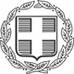 ΔΗΜΟΣ ΤΡΙΚΚΑΙΩΝ                     Δ/ΝΣΗ ΚΟΙΝΩΝΙΚΗΣ ΜΕΡΙΜΝΑΣ  & ΑΛΛΗΛΕΓΓΥΗΣΤΜΗΜΑ: ΠΑΙΔΙΚΗΣ ΜΕΡΙΜΝΑΣ & ΤΡΙΤΗΣ ΗΛΙΚΙΑΣ ΕΙΔΙΚΟ ΠΛΗΡΟΦΟΡΙΑΚΟ ΔΕΛΤΙΟ ΣΧΟΛΙΚΟΥ ΕΤΟΥΣ 2018-2019Αγαπητοί γονείς,Επιδίωξη των Παιδικών-Βρεφονηπιακών Σταθμών του Δήμου Τρικκαίων είναι να προσφερθούν στο παιδί της Βρεφικής και προσχολικής ηλικίας, αγωγή και φροντίδα, σε ένα φιλόξενο, χαρούμενο και ασφαλές περιβάλλον τις ώρες που οι γονείς εργάζονται.Πιο συγκεκριμένα οι Παιδικοί, Βρεφονηπιακοί και Βρεφικοί Σταθμοί σκοπό έχουν: Να παρέχουν ενιαία προσχολική αγωγή σύμφωνα με τα πλέον σύγχρονα επιστημονικά δεδομένα.Να βοηθούν τα παιδιά να αναπτυχθούν ολόπλευρα, σωματικά, νοητικά, συναισθηματικά και κοινωνικά.Να εξαλείφουν κατά το δυνατό τις διαφορές που τυχόν προκύπτουν από το πολιτιστικό και μορφωτικό επίπεδο των γονέων τους.Να εξυπηρετούν τους γονείς και παράλληλα να τους ευαισθητοποιούν πάνω σε θέματα σύγχρονης παιδαγωγικής και ψυχολογίας.Να βοηθούν τα παιδιά προσχολικής ηλικίας στην ομαλή μετάβασή τους από το οικογενειακό  στο σχολικό περιβάλλον.Να παρέχουν ημερήσια διατροφή και φροντίδα στα παιδιά που φιλοξενεί τηρώντας τους κανόνες υγιεινής και ασφάλειας.ΠΟΤΕ ΓΙΝΟΝΤΑΙ ΟΙ ΕΓΓΡΑΦΕΣ - ΕΠΑΝΕΓΓΡΑΦΕΣ ΚΑΙ ΠΟΥ ΥΠΟΒΑΛΛΟΝΤΑΙ ΤΑ ΔΙΚΑΙΟΛΟΓΗΤΙΚΑα. Για τις αιτήσεις εγγραφής- επανεγγραφής: τα έντυπα των αιτήσεων θα διατίθενται στην έδρα του εκάστοτε Παιδικού-Βρεφονηπιακού Σταθμού, στα γραφεία του τμήματος Παιδικής Μέριμνας και Τρίτης Ηλικίας καθώς και (ηλεκτρονικά) στην ιστοσελίδα του Δήμου Τρικκαίων (www.trikalacity.gr). Η υποβολή αιτήσεων και δικαιολογητικών καθώς και ο έλεγχος αυτών θα γίνεται στην έδρα του εκάστοτε Παιδικού-Βρεφονηπιακού Σταθμού του Δήμου, έως 31 Μαΐου. Καθ’ όλη τη διάρκεια του έτους, εφόσον τηρούνται οι απαραίτητες προϋποθέσεις λειτουργίας των σταθμών και υπάρχουν κενές θέσεις, δύνανται να υποβάλλονται αιτήσεις εγγραφής.Τα απαραίτητα στοιχεία επικοινωνίας και οι ταχυδρομικές διευθύνσεις των Παιδικών -Βρεφονηπιακών Σταθμών του Τμήματος Παιδικής Μέριμνας και Τρίτης Ηλικίας, δίνονται παρακάτω:Τμήμα Παιδικής Μέριμνας και Τρίτης Ηλικίας: Ταχ.Δ/νση: Απ. Ιακωβάκη 5, ΤρίκαλαΆτομα επικοινωνίας: Δήμου Όλγα & Παπαδημητρίου Μαριέτα, Τηλ.: 24310 63215/ 24310 63213.2. Παιδικοί-Βρεφονηπιακοί ΣταθμοίΠΡΟΫΠΟΘΕΣΕΙΣ ΓΙΑ ΤΗΝ ΙΚΑΝΟΠΟΙΗΣΗ ΤΩΝ ΑΙΤΗΜΑΤΩΝ Για τους  Βρεφονηπιακούς (Βρεφικό) Σταθμό «Ηλιαχτίδα», Β΄ Βρεφονηπιακό Σταθμό (Βρεφικό Τμήμα) και Βρεφονηπιακό (Βρεφικό) Σταθμό «Παραμυθούπολη»:  θα πρέπει τα βρέφη να είναι  από 2 μηνών .Για τους Παιδικούς Σταθμούς : Δικαίωμα εγγραφής έχουν όλα τα παιδιά ηλικίας 2,5 χρονών (συμπληρωμένα μέχρι την 30η Σεπτεμβρίου) μέχρι την ημερομηνία εγγραφής τους στην υποχρεωτική εκπαίδευση.ΚΡΙΤΗΡΙΑ ΕΠΙΛΟΓΗΣ Κατά την εγγραφή επιλέγονται τα παιδιά άνεργων και εργαζομένων γονέων και τα παιδιά οικονομικά αδυνάτων οικογενειών, προτιμώμενων εκείνων που έχουν ανάγκη φροντίδας από διάφορα κοινωνικά αίτια (όπως π.χ. παιδιά ορφανά από δύο ή ένα γονέα, παιδιά αγάμων μητέρων, διαζευγμένων ή σε διάσταση γονέων, παιδιά που προέρχονται από γονείς με σωματική ή πνευματική αναπηρία, πολύτεκνων οικογενειών κ.λ.π.Με βάση τα παραπάνω καθορίστηκαν τα εξής κριτήρια ανά κατηγορία για την εγγραφή των παιδιών και την μοριοδότηση αυτών (υπ’ αριθμ.απόφ. 305/2018) του Δ.Σ. του Δήμου Τρικκαίων), ως ακολούθως:ΠΙΝΑΚΑΣ ΜΟΡΙΟΔΟΤΗΣΗΣΠΡΟΣΕΛΕΥΣΗ – ΑΠΟΧΩΡΗΣΗ ΝΗΠΙΩΝ Η προσέλευση  των παιδιών ορίζεται από τις 7:15 π.μ. έως 9:00 π.μ λαμβάνοντας υπόψη τυχόν ιδιαιτερότητες μπορούν να αποχωρούν μετά το μεσημεριανό γεύμα εφόσον το επιθυμούν οι γονείς και το αργότερα έως τις 16:00 μ.μΟι γονείς θα πρέπει να παραδίδουν τα παιδιά στις παιδαγωγούς από τις οποίες και τα παραλαμβάνουν. Τα παιδιά μπορεί να παραδίδονται και να παραλαμβάνονται και από άλλον ενήλικα που υποδεικνύεται με γραπτή δήλωση από τον γονέα.ΧΡΟΝΟΣ ΛΕΙΤΟΥΡΓΙΑΣ  ΤΩΝ ΠΑΙΔΙΚΩΝ – ΒΡΕΦΟΝΗΠΙΑΚΩΝ - ΒΡΕΦΙΚΩΝ ΣΤΑΘΜΩΝ Οι Βρεφονηπιακοί-Παιδικοί σταθμοί διακόπτουν τη λειτουργία τους σύμφωνα με τις προβλεπόμενες ημερομηνίες από τον εκάστοτε ισχύοντα Κανονισμό Ίδρυσης και Λειτουργίας της δομής, ήτοι:Από 24 Δεκεμβρίου μέχρι και τις 5 Ιανουαρίου (γιορτές Χριστουγέννων).Από τη Μεγ. Πέμπτη έως και την Κυριακή του Θωμά μετά το Πάσχα (γιορτές Πάσχα). Από 1η Αυγούστου μέχρι και την 31η Αυγούστου (για την εκτέλεση εργασιών συντήρησης).Κατά τις επίσημες αργίες των Δημοσίων Υπηρεσιών καθώς και του Πολιούχου του Δήμου Τρικκαίων ή της τοπικής κοινότητας που λειτουργεί ο σταθμός ή του εορτασμού Εθνικού Τοπικού γεγονότοςΤο ωράριο λειτουργίας των παιδικών, βρεφονηπιακών και βρεφικών σταθμών,  είναι από τις 7:00 π.μ. έως 16:00 μ.μ. κατά το χειμερινό ωράριο και από τις 6:45 π.μ έως 16:00 μ.μ., κατά το θερινό ωράριο, από Δευτέρα έως Παρασκευή, Η λειτουργία όλων των Παιδικών, Βρεφονηπιακών και Βρεφικών Σταθμών, αρχίζει την 1η Σεπτεμβρίου και λήγει την 31η Ιουλίου.ΟΙΚΟΝΟΜΙΚΗ ΣΥΜΜΕΤΟΧΗ (ΤΡΟΦΕΙΑ) Η μηνιαία οικονομική εισφορά (τροφεία) για τα παιδιά που θα φιλοξενηθούν για το νέο σχολικό έτος 2018-2019 έχει καθορισθεί με την υπ’ αριθμ.απόφ. 305/2018 του Δ.Σ. του Δήμου Τρικκαίων με θέμα: «Λήψη απόφασης περί καθορισμού του ύψους της μηνιαίας οικονομικής εισφοράς (τροφεία) και της συνδρομής αντίστοιχα στους Παιδικούς - Βρεφονηπιακούς  του Δήμου Τρικκαίων για το σχολικό έτος 2018-2019», ως εξής: Βρεφονηπιακοί Σταθμοί - Βρεφικά Τμήματα (Β΄ Βρεφονηπιακός Σταθμός, «Ηλιαχτίδα» & «Παραμυθούπολη») Παιδικοί Σταθμοί (‘Αερόστατο’ & ‘Ουράνιο Τόξο’) με μερική σίτιση.Παιδικοί Σταθμοί πλήρους σίτισης Α΄, Β΄, Γ΄, Δ΄, ΣΤ΄, Ζ΄, Παλαιοπύργου, Ριζώματος, Μεγαλοχωρίου, Φαλώρειας και  Α΄ Μεγάλων Καλυβίων .Επίσης ισχύουν οι παρακάτω ειδικές ρυθμίσεις:Α. Απαλλαγή τροφείων για διάφορες κατηγορίες κοινωνικών ομάδωνΕφόσον υπάρχει στην οικογένεια άτομο με ειδικές ανάγκες (γονείς, παιδιά) με κατ΄ ελάχιστο ποσοστό αναπηρίας 67% Οι γονείς που είναι φοιτητές ή ο πατέρας είναι στρατιώτης (Δεν νοούνται φοιτητές όσοι έχουν συμπληρώσει δύο έτη φοίτησης πέραν  του  προβλεπόμενου αριθμού ετών στο εκάστοτε πρόγραμμα σπουδών και  οι εργαζόμενοι που φοιτούν για απόκτηση 1ου ή 2ου πτυχίου). Κατόπιν εισηγήσεως αρμόδιου κρατικού / δημόσιου κοινωνικού φορέα.Οι μονογονεϊκές οικογένειες (άγαμος ή γονέας σε χηρεία, κλπ) με ετήσιο οικογενειακό εισόδημα έως 6.000,00€. Από 6.001,00€ και πάνω να καταβάλλουν το ποσό που αντιστοιχεί στην κλίμακα μηνιαίων τροφείων αφού αφαιρεθεί το ποσό των 6.000,00€. Εφόσον κάποιο νήπιο-Βρέφος απουσιάζει πέραν του μήνα για σοβαρούς λόγους υγείας, δεν καταβάλλει τα ανάλογα τροφεία κατά το χρόνο της απουσίας, υπό την προϋπόθεση ότι θα προσκομίζει «Βεβαίωση Νοσοκομείου» για τον χρόνο απουσίας και ανάρρωσης και ληφθεί σχετική απόφαση του Δημοτικού Συμβουλίου.Αποφάσεις απαλλαγής ή μείωσης μηνιαίας οικονομικής εισφοράς (τροφεία) προηγούμενου έτους δεν ισχύουν για κανένα λόγο. Το Δημοτικό Συμβούλιο μετά από σχετική αίτηση γονέα ή κηδεμόνα μπορεί να προχωρήσει σε επανεξέταση της αναλογούσας μηνιαίας εισφοράς αν μετά από σχετική έρευνα προκύπτει αιφνίδια σοβαρή αλλαγή της οικογενειακής ή οικονομικής κατάστασης λόγω ανώτερης βίας.Κατά το μήνα προσαρμογής  του νέου εγγεγραμμένου νηπίου-βρέφους, αν η φιλοξενία του ξεκινά μετά τις 10 και μέχρι στις 19 του μήνα, οι γονείς θα καταβάλλουν το ήμισυ της μηνιαίας οικονομικής εισφοράς που τους αναλογεί. Αν η προσαρμογή ξεκινά από τις 20 και μετά δεν καταβάλλεται οικονομική συμμετοχή. Οι γονείς των παιδιών, που προσαρμόζονται από την 1η του μήνα μέχρι την 9η καταβάλλουν όλο το ποσό της οικονομικής συμμετοχής.Η μηνιαία οικονομική εισφορά (τροφεία) καταβάλλεται το πρώτο 10ήμερο κάθε μήνα για τον τρέχοντα μήνα στο Τμήμα Εσόδων της Διεύθυνσης Οικονομικών Υπηρεσιών. Σε περίπτωση αδικαιολόγητης καθυστέρησης και μη καταβολής της οικονομικής συμμετοχής δύο (2) μηνών το παιδί διαγράφεται. Δεν καταβάλλεται η μηνιαία οικονομική εισφορά το μήνα Αύγουστο που αναστέλλεται η λειτουργία των Παιδικών –Βρεφονηπιακών  Σταθμών. Για τους υπόλοιπους μήνες, η καταβολή γίνεται κανονικά ανεξαρτήτως παρουσιών. Σε καμία περίπτωση διαγραφής του νηπίου, δεν επιστρέφεται η οικονομική εισφορά που έχει καταβληθεί. Σε περίπτωση που η αίτηση διαγραφής υποβάλλεται από την 1η του μήνα και μετά, η μηνιαία οικονομική εισφορά τρέχοντος μηνός, καταβάλλεται εξ ολοκλήρου,οι γονείς υποβάλλουν την αίτηση διαγραφής , έως το τέλος του προηγούμενου της επικείμενης διαγραφής, μήνα.Στην περίπτωση εγγραφής βρεφών / παιδιών της ίδιας οικογένειας σε περισσότερες από μια δομές (παιδικούς- βρεφονηπιακούς – βρεφικούς σταθμούς), λογίζεται ως μηνιαία οικονομική εισφορά, για το βρέφος/ παιδί της ίδιας οικογένειας που εγγράφηκε πρώτο, ό,τι ποσό αντιστοιχεί στη κατηγορία της δομής που εγγράφηκε (κατηγορία δομής νηπίων ή κατηγορία δομής βρεφών).Για την εγγραφή των επόμενων βρεφών/ παιδιών της ίδιας οικογένειας, λογίζεται ως μηνιαία οικονομική εισφορά, ό,τι ποσό προβλέπεται για τα τέκνα που εγγράφονται ως δεύτερο ή τρίτο παιδί.Καμία αίτηση επανεγγραφής/ εγγραφής, δε θα αξιολογείται εφόσον υπάρχει οφειλή τροφείων προηγούμενου σχολικού έτους.ΔΙΑΤΡΟΦΗ Η διατροφή των παιδιών στους Παιδικούς – Βρεφονηπιακούς – Βρεφικούς Σταθμούς (Α΄, Β΄, Γ΄, Δ΄, ΣΤ΄, Ζ΄, Παλαιοπύργου, Ριζώματος, Μεγαλοχωρίου, Φαλώρειας, Α΄ Μεγάλων Καλυβίων ,Ηλιαχτίδα & Παραμυθούπολη) καλύπτεται υγιεινά και πλήρως, γι’ αυτό δεν επιτρέπονται γαριδάκια, τσίχλες, σοκολάτες, καραμέλες, κ.λ.π. Εκτός του ότι προκαλούνται συναισθήματα ζήλιας, υπάρχει κίνδυνος ατυχήματος ή τσακωμών όταν τέτοια είδη βρίσκονται στις τσέπες τους ή στις τσάντες τους .Η διατροφή των παιδιών στους παιδικούς σταθμούς (‘Αερόστατο’ & ‘Ουράνιο Τόξο’) δεν είναι πλήρης, καλύπτεται μερικώς (δηλ. δεκατιανό). Οι γονείς μεριμνούν για το μεσημεριανό γεύμα των παιδιών τους, το δε δοχείο γεύματος πρέπει να τηρεί τις προδιαγραφές για θέρμανσή του σε φούρνο μικροκυμάτων. Δεν επιτρέπονται γαριδάκια, τσίχλες, σοκολάτες, καραμέλες, κ.λ.π. ΕΝΔΥΜΑΣΙΑ Ντύνετε τα παιδιά σας με άνετα και όχι βαριά ρούχα . Αποφεύγετε τις τιράντες , τα κορδόνια και κυρίως τα κοσμήματα (καδένες, σκουλαρίκια παντός είδους, κ.λ.π. ) γιατί αφ’ ενός υπάρχει κίνδυνος ατυχήματος και εφ’ ετέρου εμποδίζουν την άνετη και δημιουργική απασχόληση των παιδιών και τους στόχους της αγωγής για αυτονομία και αυτοεξυπηρέτηση.ΔΙΑΓΡΑΦΗ -ΔΙΑΚΟΠΗ ΦΙΛΟΞΕΝΙΑΣΗ διακοπή  φιλοξενίας των παιδιών γίνεται εφόσον συντρέχουν οι πιο κάτω περιπτώσεις:όταν το ζητήσουν με αίτησή τους οι γονείς ή οι κηδεμόνες των παιδιών.όταν εμφανιστούν σοβαρά προβλήματα στη συμπεριφορά ή την υγεία των παιδιών που δεν μπορούν να αντιμετωπιστούν από το σταθμό, μετά από προηγούμενη επικοινωνία με τους γονείς και ειδικά το γιατρό.όταν δεν καταβάλλεται από τους γονείς η οικονομική τους συμμετοχή, εφόσον αυτή προβλέπεται, για χρονικό διάστημα πέραν των δυο (2) μηνών, χωρίς να υπάρχει σοβαρός προς τούτο λόγος και αφού πρώτα ειδοποιηθούν αυτοί να καταβάλουν το οφειλόμενο ποσό.όταν κατ' εξακολούθηση και παρά τις σχετικές έγγραφες ειδοποιήσεις στους γονείς, αυτοί δεν συμμορφώνονται με το πρόγραμμα και τους όρους λειτουργίας του σταθμού.όταν κατ' εξακολούθηση αδικαιολόγητα απουσιάζουν από το Σταθμό πέραν του ενός (1) μηνός (συνεχόμενα).Σας υπενθυμίζουμε ότι είμαστε πρόθυμοι να ακούσουμε και να μοιραστούμε μαζί σας κάθε προβληματισμό και σκέψη σας.Ελπίζουμε σε μια όσο το δυνατό πιο στενή συνεργασία.Ο Προϊστάμενος ΔιεύθυνσηςΣΤΑΜΟΥΛΗΣ ΚΩΝ/ΝΟΣΒρεφονηπιακός (Βρεφικό Τμήμα) ¨Ηλιαχτίδα¨ Υπεύθυνη: καΑναστασία ΝτούλαΤαχ.Δ/νση: Διογένους 11, Αγία Μονή, Τρίκαλα Τηλέφωνο: 24310 29550Βρεφονηπιακός (Βρεφικό Τμήμα) Σταθμός ¨Παραμυθούπολη¨Βρεφονηπιακός (Βρεφικό Τμήμα) ¨Ηλιαχτίδα¨ Υπεύθυνη: καΑναστασία ΝτούλαΤαχ.Δ/νση: Διογένους 11, Αγία Μονή, Τρίκαλα Τηλέφωνο: 24310 29550Υπεύθυνη: καΚαλλιόπη ΤασιοπούλουΤαχ.Δ/νση: Τέρμα Μυροφύλλου, Αγ. Οικουμένειος (Σεισμόπληκτα) ΤρίκαλαΤηλέφωνο: 24310 74848Παιδικός Σταθμός ¨Αερόστατο¨Παιδικός Σταθμός ¨Ουράνιο Τόξο¨Υπεύθυνη: καΚωνσταντίνα ΜπάλτουΤαχ.Δ/νση: Βαλτινό ΤρικάλωνΤηλέφωνο: 24310 94575Υπεύθυνη: καΑικατερίνη Πλάκα Ταχ.Δ/νση: Πρίνος ΤρικάλωνΤηλέφωνο: 24310 93150Α΄ ΒΡΕΦΟΝΗΠΙΑΚΟΣ ΣΤΑΘΜΟΣΣΤ΄ ΒΡΕΦΟΝΗΠΙΑΚΟΣ ΣΤΑΘΜΟΣΥπεύθυνη: κα ΚΟΥΤΣΙΑ ΑΓΟΡΗΤαχ.Δ/νση: ΣΚΟΥΦΑ 3 (ΔΙΚΑΣΤΗΡΙΑ)Τηλέφωνο: 2431028135Υπεύθυνη: κα ΔΗΜΗΤΡΙΟΥ ΕΛΕΝΗΤαχ.Δ/νση: ΕΡΓΑΤΙΚΕΣ ΚΑΤΟΙΚΙΕΣ ΚΟΚΚΙΝΟΥ ΠΥΡΓΟΥΤηλέφωνο: 2431020184B’ ΒΡΕΦΟΝΗΠΙΑΚΟΣ ΣΤΑΘΜΟΣ (Παιδικό και Βρεφικό Τμήμα)Ζ΄ ΒΡΕΦΟΝΗΠΙΑΚΟΣ ΣΤΑΘΜΟΣ(ΒΡΕΦΙΚΟ ΚΑΙ ΠΑΙΔΙΚΟ ΤΜΗΜΑ)Υπεύθυνη: κα ΒΛΑΧΟΥ ΣΤΑΜΑΤΙΑΤαχ.Δ/νση: ΠΑΡΟΔΟΣ ΚΑΛΑΜΠΑΚΑΣ(ΟΠΙΣΘΕΝ 5ΟΥ ΓΥΜΝΑΣΙΟΥ)Τηλέφωνο: 2431028494Υπεύθυνη:  κα ΜΠΑΜΠΑΝΗ ΑΛΕΞΑΝΔΡΑΤαχ.Δ/νση: ΜΥΡΟΦΥΛΛΟΥ 10 (Αγ.Οικουμένιος)Τηλέφωνο: 2431039878Γ΄ ΒΡΕΦΟΝΗΠΙΑΚΟΣ ΣΤΑΘΜΟΣΠΑΙΔΙΚΟΣ ΣΤΑΘΜΟΣ ΠΑΛΑΙΟΠΥΡΓΟΥΥπεύθυνη: κα ΜΠΑΡΔΑ ΜΑΡΙΑΤαχ.Δ/νση: ΔΙΟΓΕΝΟΥΣ 11 (ΑΓΙΑ ΜΟΝΗ)Τηλέφωνο: 2431020935Υπεύθυνη: κα ΚΩΣΤΑΡΕΛΟΥ ΑΙΚΑΤΕΡΙΝΗΤαχ.Δ/νση: ΠΑΛΑΙΟΠΥΡΓΟΣΤηλέφωνο: 2431087041Δ΄ ΒΡΕΦΟΝΗΠΙΑΚΟΣ ΣΤΑΘΜΟΣΠΑΙΔΙΚΟΣ ΣΤΑΘΜΟΣ ΜΕΓΑΛΟΧΩΡΙΟΥΥπεύθυνη: κα ΒΟΥΤΥΡΕΑ ΕΥΑΓΓΕΛΙΑΤαχ.Δ/νση: ΠΑΛΑΙΟΛΟΓΟΥ 24 (ΜΠΑΡΑ)Τηλέφωνο: 2431031782Υπεύθυνη: κα ΖΑΦΟΛΙΑ ΜΑΡΙΑΤαχ.Δ/νση: ΜΕΓΑΛΟΧΩΡΙΤηλέφωνο: 2431055104ΠΑΙΔΙΚΟΣ ΣΤΑΘΜΟΣ ΡΙΖΩΜΑΤΟΣΠΑΙΔΙΚΟΣ ΣΤΑΘΜΟΣ ΦΑΛΩΡΕΙΑΣΥπεύθυνη: κα ΒΑΡΣΑΝΗ ΜΑΡΙΑΝΝΑΤαχ.Δ/νση: ΡΙΖΩΜΑΤηλέφωνο: 2431096722Υπεύθυνη: κα ΚΑΜΙΛΗ ΜΑΡΙΚΑΤαχ.Δ/νση: ΔΙΑΛΕΚΤΌΤηλέφωνο: 2431086471Α΄ΠΑΙΔΙΚΟΣ ΣΤΑΘΜΟΣ ΜΕΓΑΛΩΝ ΚΑΛΥΒΙΩΝΥπεύθυνη: κα ΑΡΔΑΝΙΩΤΗ ΑΛΕΞΑΝΔΡΑΤαχ.Δ/νση: ΜΕΓΑΛΑ ΚΑΛΥΒΙΑ Τηλέφωνο: 2431043116ΚΡΙΤΗΡΙΑ ΑΝΑΛΥΣΗ ΜΟΡΙΩΝΜΟΡΙΑΕντοπιότηταΔημότης ή κάτοικος Δ. Τρικκαίων20Οικογενειακή κατάστασηΠαιδί Ορφανό20Οικογενειακή κατάστασηΜονογονεϊκή Οικογένεια20Οικογενειακή κατάστασηΔιαζευγμένοι ή σε Διάσταση10Οικογενειακή κατάστασηΣτρατευμένος γονέας (εκτός περιπτώσεων μονογονεϊκών οικογενειών, διαζευγμένων ή σε διάσταση20Οικογενειακή κατάστασηΓονείς σπουδαστές ή φοιτητές (εκτός περιπτώσεων μονογονεϊκών οικογενειών, διαζευγμένων ή σε διάσταση)20Οικογενειακή κατάστασηΠαιδί ΑΜΕΑ στην οικογένεια με ποσοστό αναπηρίας  67% και άνω20Οικογενειακή κατάστασηΓονιός ΑΜΕΑ με ποσοστό αναπηρίας 67% και άνω30Οικογενειακή κατάστασηΑριθμός παιδιών στην οικογένεια5 μόρια για κάθε παιδίΕργασιακή απασχόλησηΔύο εργαζόμενοι γονείςΕργαζόμενη μόνο η μητέρα ή ο πατέρας3015επανεγγραφηΕπανεγγραφη σχ.ετους 2017-2018100Συμμετοχή σε προγράμματαΈνας Γονέας10Συμμετοχή σε προγράμματαΔύο Γονείς20Οικογενειακό εισόδημαΑπό          0,00€ -   6.000,00€35Οικογενειακό εισόδημαΑπό   6.001,00€ -   9.000,00€30Οικογενειακό εισόδημαΑπό   9.001,00€ - 12.000,00€25Οικογενειακό εισόδημαΑπό 12.001,00€ - 15.000,00€20Οικογενειακό εισόδημαΑπό 15.001,00€ - 18.000,00€15Οικογενειακό εισόδημαΑπό 18.001,00€ - 21.000,00€10Οικογενειακό εισόδημαΑπό 21.001,00€ - 24.000,00€5Οικογενειακό εισόδημαΑπό 24.001,00€ - και άνω0Ανεργία ΟΑΕΔΈνας γονέας με δελτίο ανεργίας  20Ανεργία ΟΑΕΔΔύο γονείς με δελτίο ανεργίας 30Ανεργία ΟΑΕΔΈνας γονέας που λαμβάνει τακτικό επίδομα από ΟΑΕΔ 20Ανεργία ΟΑΕΔΔύο γονείς που λαμβάνουν τακτικό επίδομα από ΟΑΕΔ 30Α/ΑΟΙΚΟΓΕΝΕΙΑΚΟ ΕΙΣΟΔΗΜΑ (ΓΕΝΙΚΑ)ΠΟΣΟ ΤΡΟΦΕΙΩΝ ΓΙΑ ΤΟ ΕΝΑ ΠΑΙΔΙΠΟΣΟ ΤΡΟΦΕΙΩΝ ΓΙΑ ΤΟ ΔΕΥΤΕΡΟ ΠΑΙΔΙΠΟΣΟ ΤΡΟΦΕΙΩΝ ΓΙΑ ΤΟ ΤΡΙΤΟ ΠΑΙΔΙ 0,00-12.00072,0036,00ΔΩΡΕΑΝ12.001-18.00090,0045,00ΔΩΡΕΑΝ18.001-24.000108,0054,00ΔΩΡΕΑΝ24.001- και ανω135,0067,5ΔΩΡΕΑΝΑ/ΑΠΟΛΥΤΕΚΝΕΣ ΟΙΚΟΓΕΝΕΙΕΣΟΙΚΟΓ. ΕΙΣΟΔΗΜΑΠΟΣΟ ΤΡΟΦΕΙΩΝ ΓΙΑ ΤΟ ΕΝΑ ΠΑΙΔΙΠΟΣΟ ΤΡΟΦΕΙΩΝ ΓΙΑ ΤΟ ΔΕΥΤΕΡΟ ΠΑΙΔΙΠΟΣΟ ΤΡΟΦΕΙΩΝ ΓΙΑ ΤΟ ΤΡΙΤΟ ΠΑΙΔΙ ΚΑΙ ΠΑΝΩ  1 0,00 € - 35.000,00€ΔΩΡΕΑΝΔΩΡΕΑΝΔΩΡΕΑΝ  235.001,00 € - Και άνω72,00 €36,00 €ΔΩΡΕΑΝΑ/ΑΤΡΙΤΕΚΝΕΣ ΟΙΚΟΓΕΝΕΙΕΣΟΙΚΟΓ. ΕΙΣΟΔΗΜΑΠΟΣΟ ΤΡΟΦΕΙΩΝ ΓΙΑ ΤΟ ΕΝΑ ΠΑΙΔΙΠΟΣΟ ΤΡΟΦΕΙΩΝ ΓΙΑ ΤΟ ΔΕΥΤΕΡΟ ΠΑΙΔΙΠΟΣΟ ΤΡΟΦΕΙΩΝ ΓΙΑ ΤΟ ΤΡΙΤΟ ΠΑΙΔΙ    1 0,00 € - 30.000,00€ΔΩΡΕΑΝΔΩΡΕΑΝΔΩΡΕΑΝ   230.001,00 € - Και άνω72,00 €36,00 €ΔΩΡΕΑΝΑ/ΑΟΙΚΟΓΕΝΕΙΑΚΟ ΕΙΣΟΔΗΜΑΠΟΣΟ ΤΡΟΦΕΙΩΝ ΓΙΑ ΤΟ ΕΝΑ ΠΑΙΔΙΠΟΣΟ ΤΡΟΦΕΙΩΝ ΓΙΑ ΤΟ ΔΕΥΤΕΡΟ ΠΑΙΔΙΠΟΣΟ ΤΡΟΦΕΙΩΝ ΓΙΑ ΤΟ ΤΡΙΤΟ  ΠΑΙΔΙ ΚΑΙ ΠΑΝΩ1.0,00 €  -   6.000,00 €€ΔΩΡΕΑΝΔΩΡΕΑΝΔΩΡΕΑΝ26.001,00 €  -   9.000,00 €11,25 €5,40€ΔΩΡΕΑΝ3.9.001,00 €  - 12.000,00 €13,50 €7,20€ΔΩΡΕΑΝ4.12.001,00 € -  15.000,00 €15,75 €8,10€ΔΩΡΕΑΝ5.15.001,00 € -  18.000,00 €20,25 €10,80€ΔΩΡΕΑΝ6.18.001,00 € -  21.000,00 €22,50 €11,70€ΔΩΡΕΑΝ7.21.001,00 € -  24.000,00 €27,00 €13,50€ΔΩΡΕΑΝ8.24.001,00 € - 28.000,00 €36,00 €18,00 €ΔΩΡΕΑΝ928.001,00 € - 32.000,00 €45,00 €22,50 €ΔΩΡΕΑΝ1032.001,00 € και άνω54,00 €27,00 €ΔΩΡΕΑΝΑ/ΑΟΙΚΟΓ. ΕΙΣΟΔΗΜΑΠΟΛΥΤΕΚΝΕΣ  ΟΙΚΟΓΕΝΕΙΕΣΠΟΣΟ ΤΡΟΦΕΙΩΝ ΓΙΑ ΤΟ ΕΝΑ ΠΑΙΔΙΠΟΣΟ ΤΡΟΦΕΙΩΝ ΓΙΑ ΤΟ ΔΕΥΤΕΡΟ ΠΑΙΔΙΠΟΣΟ ΤΡΟΦΕΙΩΝΓΙΑ ΤΟ ΤΡΙΤΟ ΠΑΙΔΙ ΚΑΙ ΠΑΝΩ10,00 € - 35.000,00 €ΔΩΡΕΑΝΔΩΡΕΑΝΔΩΡΕΑΝ235.001,00 € - Και άνω36,00 €18,00€ΔΩΡΕΑΝΑ/ΑΟΙΚΟΓ. ΕΙΣΟΔΗΜΑ ΤΡΙΤΕΚΝΕΣ ΟΙΚΟΓΕΝΕΙΕΣΠΟΣΟ ΤΡΟΦΕΙΩΝ ΓΙΑ ΤΟ ΕΝΑ ΠΑΙΔΙΠΟΣΟ ΤΡΟΦΕΙΩΝ ΓΙΑ ΤΟ ΔΕΥΤΕΡΟ ΠΑΙΔΙΠΟΣΟ ΤΡΟΦΕΙΩΝΓΙΑ ΤΟ ΤΡΙΤΟ ΠΑΙΔΙ 10,00 € - 30.000,00 €ΔΩΡΕΑΝΔΩΡΕΑΝΔΩΡΕΑΝ230.001,00 € - Και άνω36,00 €18,00€ΔΩΡΕΑΝΑ/ΑΟΙΚΟΓΕΝΕΙΑΚΟ ΕΙΣΟΔΗΜΑ (ΓΕΝΙΚΑ)ΠΟΣΟ ΤΡΟΦΕΙΩΝ ΓΙΑ ΤΟ ΕΝΑ ΠΑΙΔΙΠΟΣΟ ΤΡΟΦΕΙΩΝ ΓΙΑ ΤΟ ΔΕΥΤΕΡΟ ΠΑΙΔΙΠΟΣΟ ΤΡΟΦΕΙΩΝ ΓΙΑ ΤΟ ΤΡΙΤΟ ΠΑΙΔΙ          0,00 €  -  6.000,00  €ΔΩΡΕΑΝΔΩΡΕΑΝΔΩΡΕΑΝ  6.001,00 €  -  9.000,00 €22,50 €11,70 €ΔΩΡΕΑΝ  9.001,00 € - 12.000,00 €27,00 €13,50 €ΔΩΡΕΑΝ12.001,00 € - 15.000,00 €31,50 €16,20 €ΔΩΡΕΑΝ15.001,00 € - 18.000,00 €40,50 €20,70 €ΔΩΡΕΑΝ18.001,00 € - 21.000,00 €45,00 €22,50 €ΔΩΡΕΑΝ21.001,00 € - 24.000,00 €54,00 €27,00 €ΔΩΡΕΑΝ24.001,00 € - 28.000,00 €72,00 €36,00 €ΔΩΡΕΑΝ28.001,00 € - 32.000,00 €                 90,00 €45,00 €ΔΩΡΕΑΝ32.001,00 € και άνω99,00 € 49,50 € ΔΩΡΕΑΝΑ/ΑΟΙΚΟΓ. ΕΙΣΟΔΗΜΑΠΟΛΥΤΕΚΝΕΣ ΟΙΚΟΓΕΝΕΙΕΣΠΟΣΟ ΤΡΟΦΕΙΩΝ ΓΙΑ ΤΟ ΕΝΑ ΠΑΙΔΙΠΟΣΟ ΤΡΟΦΕΙΩΝ ΓΙΑ ΤΟ ΔΕΥΤΕΡΟ ΠΑΙΔΙΠΟΣΟ ΤΡΟΦΕΙΩΝ ΓΙΑ ΤΟ ΤΡΙΤΟ ΠΑΙΔΙ ΚΑΙ ΠΑΝΩ   1 0,00 € - 35.000,00€ΔΩΡΕΑΝΔΩΡΕΑΝΔΩΡΕΑΝ  235.001,00 € - Και άνω72,00 €36,00 €ΔΩΡΕΑΝΑ/ΑΟΙΚΟΓ. ΕΙΣΟΔΗΜΑΤΡΙΤΕΚΝΕΣ ΟΙΚΟΓΕΝΕΙΕΣ)ΠΟΣΟ ΤΡΟΦΕΙΩΝ ΓΙΑ ΤΟ ΕΝΑ ΠΑΙΔΙΠΟΣΟ ΤΡΟΦΕΙΩΝ ΓΙΑ ΤΟ ΔΕΥΤΕΡΟ ΠΑΙΔΙΠΟΣΟ ΤΡΟΦΕΙΩΝ ΓΙΑ ΤΟ ΤΡΙΤΟ ΠΑΙΔΙ   1 0,00 € - 30.000,00€ΔΩΡΕΑΝΔΩΡΕΑΝΔΩΡΕΑΝ  230.001,00 € - Και άνω72,00 €36,00 €ΔΩΡΕΑΝ